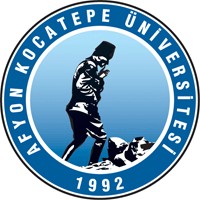 T.C.AFYON KOCATEPE ÜNİVERSİTESİ SOSYAL BİLİMLER ENSTİTÜSÜDERS YOKLAMA (DEVAM) TUTANAĞI (DÖNEMLİK)T.C.AFYON KOCATEPE ÜNİVERSİTESİ SOSYAL BİLİMLER ENSTİTÜSÜDERS YOKLAMA (DEVAM) TUTANAĞI (DÖNEMLİK)T.C.AFYON KOCATEPE ÜNİVERSİTESİ SOSYAL BİLİMLER ENSTİTÜSÜDERS YOKLAMA (DEVAM) TUTANAĞI (DÖNEMLİK)T.C.AFYON KOCATEPE ÜNİVERSİTESİ SOSYAL BİLİMLER ENSTİTÜSÜDERS YOKLAMA (DEVAM) TUTANAĞI (DÖNEMLİK)T.C.AFYON KOCATEPE ÜNİVERSİTESİ SOSYAL BİLİMLER ENSTİTÜSÜDERS YOKLAMA (DEVAM) TUTANAĞI (DÖNEMLİK)T.C.AFYON KOCATEPE ÜNİVERSİTESİ SOSYAL BİLİMLER ENSTİTÜSÜDERS YOKLAMA (DEVAM) TUTANAĞI (DÖNEMLİK)T.C.AFYON KOCATEPE ÜNİVERSİTESİ SOSYAL BİLİMLER ENSTİTÜSÜDERS YOKLAMA (DEVAM) TUTANAĞI (DÖNEMLİK)T.C.AFYON KOCATEPE ÜNİVERSİTESİ SOSYAL BİLİMLER ENSTİTÜSÜDERS YOKLAMA (DEVAM) TUTANAĞI (DÖNEMLİK)T.C.AFYON KOCATEPE ÜNİVERSİTESİ SOSYAL BİLİMLER ENSTİTÜSÜDERS YOKLAMA (DEVAM) TUTANAĞI (DÖNEMLİK)T.C.AFYON KOCATEPE ÜNİVERSİTESİ SOSYAL BİLİMLER ENSTİTÜSÜDERS YOKLAMA (DEVAM) TUTANAĞI (DÖNEMLİK)T.C.AFYON KOCATEPE ÜNİVERSİTESİ SOSYAL BİLİMLER ENSTİTÜSÜDERS YOKLAMA (DEVAM) TUTANAĞI (DÖNEMLİK)T.C.AFYON KOCATEPE ÜNİVERSİTESİ SOSYAL BİLİMLER ENSTİTÜSÜDERS YOKLAMA (DEVAM) TUTANAĞI (DÖNEMLİK)T.C.AFYON KOCATEPE ÜNİVERSİTESİ SOSYAL BİLİMLER ENSTİTÜSÜDERS YOKLAMA (DEVAM) TUTANAĞI (DÖNEMLİK)T.C.AFYON KOCATEPE ÜNİVERSİTESİ SOSYAL BİLİMLER ENSTİTÜSÜDERS YOKLAMA (DEVAM) TUTANAĞI (DÖNEMLİK)T.C.AFYON KOCATEPE ÜNİVERSİTESİ SOSYAL BİLİMLER ENSTİTÜSÜDERS YOKLAMA (DEVAM) TUTANAĞI (DÖNEMLİK)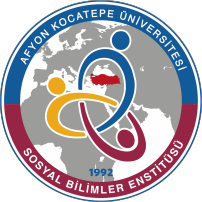 Anabilim/Anasanat Dalı : ……………………………                                              Bilim Dalı: ……………………………                                Dersin Adı: ……………………………Ders Öğretim Üyesi: ……………………………                                                      Ders Yeri/Saati: ……………………………/…….…Program Düzeyi        : Doktora(  )	Sanatta Yeterlik(  )	Yüksek Lisans(  )                                                                                     Tarih: ……………………………Anabilim/Anasanat Dalı : ……………………………                                              Bilim Dalı: ……………………………                                Dersin Adı: ……………………………Ders Öğretim Üyesi: ……………………………                                                      Ders Yeri/Saati: ……………………………/…….…Program Düzeyi        : Doktora(  )	Sanatta Yeterlik(  )	Yüksek Lisans(  )                                                                                     Tarih: ……………………………Anabilim/Anasanat Dalı : ……………………………                                              Bilim Dalı: ……………………………                                Dersin Adı: ……………………………Ders Öğretim Üyesi: ……………………………                                                      Ders Yeri/Saati: ……………………………/…….…Program Düzeyi        : Doktora(  )	Sanatta Yeterlik(  )	Yüksek Lisans(  )                                                                                     Tarih: ……………………………Anabilim/Anasanat Dalı : ……………………………                                              Bilim Dalı: ……………………………                                Dersin Adı: ……………………………Ders Öğretim Üyesi: ……………………………                                                      Ders Yeri/Saati: ……………………………/…….…Program Düzeyi        : Doktora(  )	Sanatta Yeterlik(  )	Yüksek Lisans(  )                                                                                     Tarih: ……………………………Anabilim/Anasanat Dalı : ……………………………                                              Bilim Dalı: ……………………………                                Dersin Adı: ……………………………Ders Öğretim Üyesi: ……………………………                                                      Ders Yeri/Saati: ……………………………/…….…Program Düzeyi        : Doktora(  )	Sanatta Yeterlik(  )	Yüksek Lisans(  )                                                                                     Tarih: ……………………………Anabilim/Anasanat Dalı : ……………………………                                              Bilim Dalı: ……………………………                                Dersin Adı: ……………………………Ders Öğretim Üyesi: ……………………………                                                      Ders Yeri/Saati: ……………………………/…….…Program Düzeyi        : Doktora(  )	Sanatta Yeterlik(  )	Yüksek Lisans(  )                                                                                     Tarih: ……………………………Anabilim/Anasanat Dalı : ……………………………                                              Bilim Dalı: ……………………………                                Dersin Adı: ……………………………Ders Öğretim Üyesi: ……………………………                                                      Ders Yeri/Saati: ……………………………/…….…Program Düzeyi        : Doktora(  )	Sanatta Yeterlik(  )	Yüksek Lisans(  )                                                                                     Tarih: ……………………………Anabilim/Anasanat Dalı : ……………………………                                              Bilim Dalı: ……………………………                                Dersin Adı: ……………………………Ders Öğretim Üyesi: ……………………………                                                      Ders Yeri/Saati: ……………………………/…….…Program Düzeyi        : Doktora(  )	Sanatta Yeterlik(  )	Yüksek Lisans(  )                                                                                     Tarih: ……………………………Anabilim/Anasanat Dalı : ……………………………                                              Bilim Dalı: ……………………………                                Dersin Adı: ……………………………Ders Öğretim Üyesi: ……………………………                                                      Ders Yeri/Saati: ……………………………/…….…Program Düzeyi        : Doktora(  )	Sanatta Yeterlik(  )	Yüksek Lisans(  )                                                                                     Tarih: ……………………………Anabilim/Anasanat Dalı : ……………………………                                              Bilim Dalı: ……………………………                                Dersin Adı: ……………………………Ders Öğretim Üyesi: ……………………………                                                      Ders Yeri/Saati: ……………………………/…….…Program Düzeyi        : Doktora(  )	Sanatta Yeterlik(  )	Yüksek Lisans(  )                                                                                     Tarih: ……………………………Anabilim/Anasanat Dalı : ……………………………                                              Bilim Dalı: ……………………………                                Dersin Adı: ……………………………Ders Öğretim Üyesi: ……………………………                                                      Ders Yeri/Saati: ……………………………/…….…Program Düzeyi        : Doktora(  )	Sanatta Yeterlik(  )	Yüksek Lisans(  )                                                                                     Tarih: ……………………………Anabilim/Anasanat Dalı : ……………………………                                              Bilim Dalı: ……………………………                                Dersin Adı: ……………………………Ders Öğretim Üyesi: ……………………………                                                      Ders Yeri/Saati: ……………………………/…….…Program Düzeyi        : Doktora(  )	Sanatta Yeterlik(  )	Yüksek Lisans(  )                                                                                     Tarih: ……………………………Anabilim/Anasanat Dalı : ……………………………                                              Bilim Dalı: ……………………………                                Dersin Adı: ……………………………Ders Öğretim Üyesi: ……………………………                                                      Ders Yeri/Saati: ……………………………/…….…Program Düzeyi        : Doktora(  )	Sanatta Yeterlik(  )	Yüksek Lisans(  )                                                                                     Tarih: ……………………………Anabilim/Anasanat Dalı : ……………………………                                              Bilim Dalı: ……………………………                                Dersin Adı: ……………………………Ders Öğretim Üyesi: ……………………………                                                      Ders Yeri/Saati: ……………………………/…….…Program Düzeyi        : Doktora(  )	Sanatta Yeterlik(  )	Yüksek Lisans(  )                                                                                     Tarih: ……………………………Anabilim/Anasanat Dalı : ……………………………                                              Bilim Dalı: ……………………………                                Dersin Adı: ……………………………Ders Öğretim Üyesi: ……………………………                                                      Ders Yeri/Saati: ……………………………/…….…Program Düzeyi        : Doktora(  )	Sanatta Yeterlik(  )	Yüksek Lisans(  )                                                                                     Tarih: ……………………………Anabilim/Anasanat Dalı : ……………………………                                              Bilim Dalı: ……………………………                                Dersin Adı: ……………………………Ders Öğretim Üyesi: ……………………………                                                      Ders Yeri/Saati: ……………………………/…….…Program Düzeyi        : Doktora(  )	Sanatta Yeterlik(  )	Yüksek Lisans(  )                                                                                     Tarih: ……………………………Anabilim/Anasanat Dalı : ……………………………                                              Bilim Dalı: ……………………………                                Dersin Adı: ……………………………Ders Öğretim Üyesi: ……………………………                                                      Ders Yeri/Saati: ……………………………/…….…Program Düzeyi        : Doktora(  )	Sanatta Yeterlik(  )	Yüksek Lisans(  )                                                                                     Tarih: ……………………………Anabilim/Anasanat Dalı : ……………………………                                              Bilim Dalı: ……………………………                                Dersin Adı: ……………………………Ders Öğretim Üyesi: ……………………………                                                      Ders Yeri/Saati: ……………………………/…….…Program Düzeyi        : Doktora(  )	Sanatta Yeterlik(  )	Yüksek Lisans(  )                                                                                     Tarih: ……………………………Anabilim/Anasanat Dalı : ……………………………                                              Bilim Dalı: ……………………………                                Dersin Adı: ……………………………Ders Öğretim Üyesi: ……………………………                                                      Ders Yeri/Saati: ……………………………/…….…Program Düzeyi        : Doktora(  )	Sanatta Yeterlik(  )	Yüksek Lisans(  )                                                                                     Tarih: ……………………………S.NoÖğrenci NoÖğrenci NoAdı Soyadı1. Hafta2.Hafta3.Hafta4.Hafta5.Hafta6.Hafta7.Hafta8.Hafta9.Hafta10.Hafta11.Hafta12.Hafta13.Hafta14.Hafta15. hafta1234567891011121314151617181920